Letter of Medical Necessity Template Instructions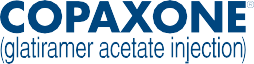 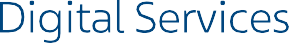 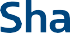 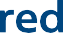 A Letter of Medical Necessity may be helpful to patients in the following situations:When an initial request for coverage is deniedWhen a patient needs a product that would normally be subject to step therapy or prior authorizationWhen a product is prescribed that is not routinely available within a payer’s formulary or is only available at a higher copay tierIf a payer requires healthcare providers to support a prescription with additional information to ensure patient access to therapyPayers vary in their requirements for determining medical necessity. The following page is a template letter that healthcare providers can cut and paste onto their office letterhead. The letter includes the type of information that payers may require to establish medical necessity, such as:The patient’s diagnosis, condition, and medical historyInformation about your patient’s previous therapies and his/her response to those therapiesA summary of your opinion about the patient’s prognosis without treatmentOther documentation that supports your positionPlease note that this template is intended only as an example. Teva recommends confirming the information that is required to include in a medical necessity letter with individual payers.©2022 Teva Neuroscience, Inc. COP-46768 December 2022Physician Letterhead[Insurance Company]	Patient: [Patient’s first and last name][Address Line 1]	Patient DOB: [Patient’s date of birth][Address Line 2]	Policy ID: [Insurance ID #]Policy Group: [Insurance Group #][Date]Re: COPAXONE® (glatiramer acetate injection) coverageDear: [Payer Contact Name, Medical/Pharmacy Director], [Department]I am writing on behalf of my patient, [patient’s name], born [date of birth], who has a diagnosis of [Multiple Sclerosis, G35] to formally document the medical necessity for treatment with COPAXONE® [20 mg/mL or 40 mg/mL]. This letter provides information about the patient’s medical history, diagnosis, and treatment plan with COPAXONE®.Patient’s Medical History and Treatment Rationale:Patient’s medical history, diagnosis, and current condition (eg, signs, symptoms, functioning): [Provide a brief statement about the patient’s diagnosis and medical history, including any underlying health issues that affect your treatment selection]Prior treatments and response to those treatments: [If applicable, provide a list of current and past medications, as well as reasons for not prescribing a medication (eg, contraindications, drug interactions, lack of efficacy) and a summary of the patient’s experience with each medication, including clinical outcome, adverse drug reactions, and length of therapy][Include a summary of why, based on your clinical judgment, your patient requires treatment with COPAXONE®]Summary of Rationale for Treatment:In summary, considering the patient’s history, condition, and the full Prescribing Information, use of COPAXONE® at this time is appropriate and medically necessary.Please contact my office at [office phone number] if any additional information is required.Sincerely, [Physician’s name]Include enclosures as appropriate, such as excerpts from the patient’s medical record, relevant treatment guidelines, COPAXONE® Prescribing Information, and relevant clinical data